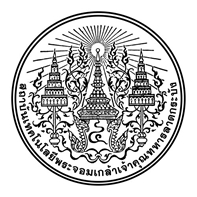 ใบสมัครกรรมการสภาสถาบันซึ่งเป็นผู้แทนพนักงานสถาบัน------------------------------------------------------------------------------------------ให้ผู้สมัครทำเครื่องหมาย  และพิมพ์หรือเขียนด้วยตัวบรรจงลงในช่องว่างที่กำหนดชื่อผู้สมัคร	 นาย    นางสาว   นาง  ......................................... นามสกุล .................................................พนักงานสถาบัน 	      สายวิชาการ	   	 สายสนับสนุนวิชาการ  สังกัด (ระบุ สำนักงาน/คณะ/วิทยาลัย/สำนัก/วิทยาเขต) ........................................................................................................เริ่มบรรจุเป็นพนักงานสถาบัน (วัน-เดือน-ปี) …………………………………………………….. รวมเวลา .......... ปี  .......... เดือนโทรศัพท์มือถือ ……………..…………………………..	  อีเมล์ ........................................................................................   	ทั้งนี้ ข้าพเจ้ามีคุณสมบัติและไม่มีลักษณะต้องห้าม ดังนี้เป็นพนักงานสถาบันที่ปฏิบัติงานในสถาบันมาแล้วไม่น้อยกว่าห้าปีไม่เป็นผู้ดำรงตำแหน่งอธิการบดี ประธานสภาคณาจารย์และพนักงาน รองอธิการบดี ผู้ช่วยอธิการบดี หัวหน้าส่วนงาน รองหัวหน้าส่วนงาน ผู้ช่วยหัวหน้าส่วนงาน หรือหัวหน้าหน่วยงานภายในส่วนงานไม่เป็นผู้มีมลทินมัวหมองที่เกี่ยวข้องกับการปฏิบัติหน้าที่  	กรณีที่ข้าพเจ้าส่งเอกสารไม่ครบสมบูรณ์หรือมีข้อความผิดพลาด  ข้าพเจ้าจะไม่เรียกร้องประการใด ๆ ต่อการพิจารณาของคณะกรรมการสรรหาฯ  ในการเสนอสภาสถาบันรับรองผลการสรรหาและแต่งตั้งเป็นกรรมการ
สภาสถาบันซึ่งเป็นผู้แทนพนักงานสถาบัน และขอรับรองว่าข้อความดังกล่าวข้างต้นเป็นความจริงทุกประการลงชื่อผู้สมัคร										( .....................................................................)										     วันที่ ........... พฤศจิกายน พ.ศ. ๒๕๖๔สมัครทางอีเมล์  ให้ส่งไฟล์ใบสมัครพร้อมหนังสือรับรองฯ บัตรพนักงานสถาบัน (นามสกุล PDF) และไฟล์รูปถ่ายผู้สมัคร (นามสกุล JPEG)	